                                                   SPRING CLOTHESListen and number. 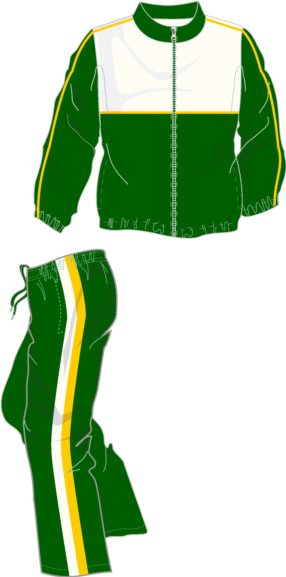 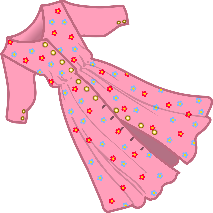 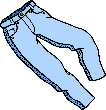 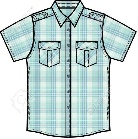 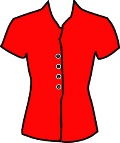 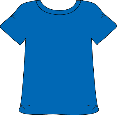 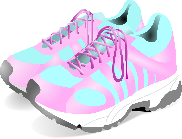 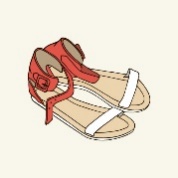 2)   Look and write.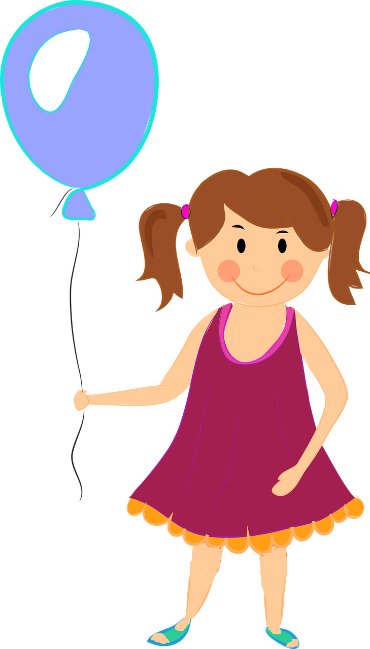 3)   Colour and write what they are wearing.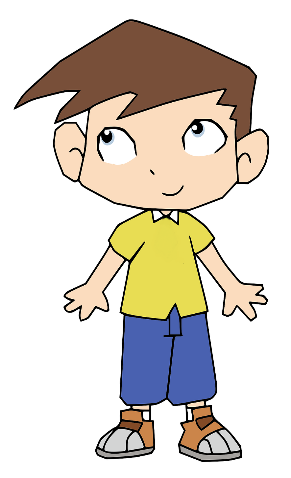 TOPIC: ClothesSUBTOPICS: spring clothes; seasons; weather; coloursLEVEL: A1Name: ____________________________    Surname: ____________________________    Nber: ____   Grade/Class: _____Name: ____________________________    Surname: ____________________________    Nber: ____   Grade/Class: _____Name: ____________________________    Surname: ____________________________    Nber: ____   Grade/Class: _____S __ __ r __D __ e __ __T __ o __ s __ r __T __ __ c __ s __ t __T-__ h __ __ tS __ __ d __ __ sB __ o __ s __T __ a __ n __ r __